附件：报名资料（彩色打印、缺一不可）：资料如图打印：资料1：学生证+身份证资料2：身份证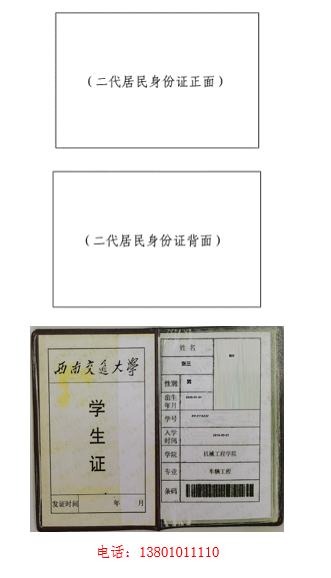 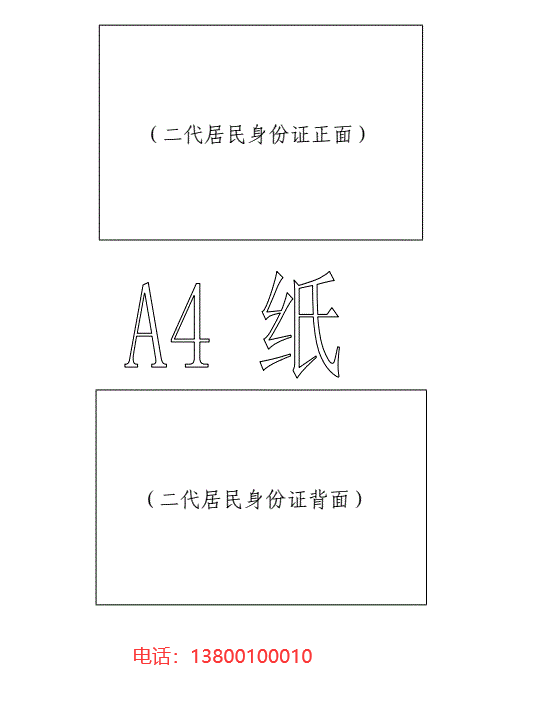 